RENCANA PEMBELAJARAN SEMESTER(RPS)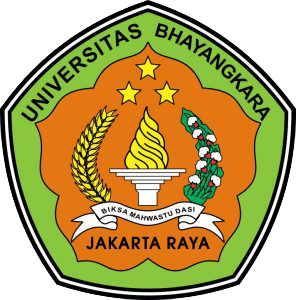 Mata Kuliah: PsikometriKoordinator Tim Pembina Mata Kuliah Ditta Febrieta, S.Psi., M.APROGRAM STUDI PSIKOLOGIFAKULTAS PSIKOLOGIUNIVERSITAS BHAYANGKARA JAKARTA RAYATAHUN 2022Diterbitkan Oleh : Program Studi Psikologi, tahun 2022DAFTAR ISIPENILAIAN:															Jakarta, 07 September 2022Mengetahui & Menyetujui				Mengetahui & Menyetujui					Koordinator MKDekan:						Ka. Prodi:					(Dede Rahmat Hidayat, M.Psi, Ph.D)		(Yulia Fitriani, S.Psi., MA)				(Ditta Febrieta, S.Psi., MA)Dokumen:Nama Mata Kuliah:PsikometriJumlah sks                :2Koordinator Tim Pembina MK:Koordinator Rumpun MK:Ditta Febrieta, S.Psi., MATim Teaching  :Andreas Corsini, S.Fil., M.ADr. SelvianaDitta Febrieta, S.Psi., MA Yulia Fitriani, S.Psi., MAHalamanCover1Tim Penyusun2Daftar Isi3Analisis Pembelajaran5Rencana Pembelajaran Semester6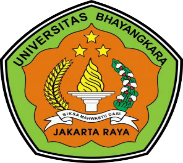 RENCANA PEMBELAJARAN SEMESTERPRODI AKUNTANSIFAKULTAS EKONOMI DAN BISNISRENCANA PEMBELAJARAN SEMESTERPRODI AKUNTANSIFAKULTAS EKONOMI DAN BISNISRENCANA PEMBELAJARAN SEMESTERPRODI AKUNTANSIFAKULTAS EKONOMI DAN BISNISRENCANA PEMBELAJARAN SEMESTERPRODI AKUNTANSIFAKULTAS EKONOMI DAN BISNISRENCANA PEMBELAJARAN SEMESTERPRODI AKUNTANSIFAKULTAS EKONOMI DAN BISNISRENCANA PEMBELAJARAN SEMESTERPRODI AKUNTANSIFAKULTAS EKONOMI DAN BISNISRENCANA PEMBELAJARAN SEMESTERPRODI AKUNTANSIFAKULTAS EKONOMI DAN BISNISRENCANA PEMBELAJARAN SEMESTERPRODI AKUNTANSIFAKULTAS EKONOMI DAN BISNISRENCANA PEMBELAJARAN SEMESTERPRODI AKUNTANSIFAKULTAS EKONOMI DAN BISNISRENCANA PEMBELAJARAN SEMESTERPRODI AKUNTANSIFAKULTAS EKONOMI DAN BISNISRENCANA PEMBELAJARAN SEMESTERPRODI AKUNTANSIFAKULTAS EKONOMI DAN BISNISMATA KULIAHKODEKODEKODERumpun MKRumpun MKRumpun MKBOBOT (sks)BOBOT (sks)BOBOT (sks)SEMESTERTanggal PenyusunanManajemen PerpajakanPSIK-2114PSIK-2114PSIK-2114222331-08-2022Capaian Pembelajaran (CP)Koordinator Pengembang  RPSKoordinator Pengembang  RPSKoordinator Pengembang  RPSKoordinator Pengembang  RPSKoordinator Pengembang  RPSKoordinator RMKKoordinator RMKKoordinator RMKKetua  PRODI AKUNTANSIKetua  PRODI AKUNTANSIKetua  PRODI AKUNTANSICapaian Pembelajaran (CP)Andreas Corsini, S.Fil., M.ADr. SelvianaDitta Febrieta, S.Psi., MA Yulia Fitriani, S.Psi., MAAndreas Corsini, S.Fil., M.ADr. SelvianaDitta Febrieta, S.Psi., MA Yulia Fitriani, S.Psi., MAAndreas Corsini, S.Fil., M.ADr. SelvianaDitta Febrieta, S.Psi., MA Yulia Fitriani, S.Psi., MAAndreas Corsini, S.Fil., M.ADr. SelvianaDitta Febrieta, S.Psi., MA Yulia Fitriani, S.Psi., MAAndreas Corsini, S.Fil., M.ADr. SelvianaDitta Febrieta, S.Psi., MA Yulia Fitriani, S.Psi., MAYulia Fitriani, S.Psi., MAYulia Fitriani, S.Psi., MAYulia Fitriani, S.Psi., MACapaian Pembelajaran Lulusan (CPL)CPL  yang dibebankan pada MK CPL  yang dibebankan pada MK CPL  yang dibebankan pada MK CPL  yang dibebankan pada MK CPL  yang dibebankan pada MK CPL  yang dibebankan pada MK CPL  yang dibebankan pada MK Capaian Pembelajaran Lulusan (CPL)CPL-1S (Sikap)Mampu menunjukkan sikap bertanggung jawab atas pekerjaan di bidang keahliannya secara mandiriMampu memahami dan menerapkan metode penelitian dasar psikologi, termasuk rancangan penelitian, analisis data dan interpretasinyaS (Sikap)Mampu menunjukkan sikap bertanggung jawab atas pekerjaan di bidang keahliannya secara mandiriMampu memahami dan menerapkan metode penelitian dasar psikologi, termasuk rancangan penelitian, analisis data dan interpretasinyaS (Sikap)Mampu menunjukkan sikap bertanggung jawab atas pekerjaan di bidang keahliannya secara mandiriMampu memahami dan menerapkan metode penelitian dasar psikologi, termasuk rancangan penelitian, analisis data dan interpretasinyaS (Sikap)Mampu menunjukkan sikap bertanggung jawab atas pekerjaan di bidang keahliannya secara mandiriMampu memahami dan menerapkan metode penelitian dasar psikologi, termasuk rancangan penelitian, analisis data dan interpretasinyaS (Sikap)Mampu menunjukkan sikap bertanggung jawab atas pekerjaan di bidang keahliannya secara mandiriMampu memahami dan menerapkan metode penelitian dasar psikologi, termasuk rancangan penelitian, analisis data dan interpretasinyaS (Sikap)Mampu menunjukkan sikap bertanggung jawab atas pekerjaan di bidang keahliannya secara mandiriMampu memahami dan menerapkan metode penelitian dasar psikologi, termasuk rancangan penelitian, analisis data dan interpretasinyaS (Sikap)Mampu menunjukkan sikap bertanggung jawab atas pekerjaan di bidang keahliannya secara mandiriMampu memahami dan menerapkan metode penelitian dasar psikologi, termasuk rancangan penelitian, analisis data dan interpretasinyaS (Sikap)Mampu menunjukkan sikap bertanggung jawab atas pekerjaan di bidang keahliannya secara mandiriMampu memahami dan menerapkan metode penelitian dasar psikologi, termasuk rancangan penelitian, analisis data dan interpretasinyaS (Sikap)Mampu menunjukkan sikap bertanggung jawab atas pekerjaan di bidang keahliannya secara mandiriMampu memahami dan menerapkan metode penelitian dasar psikologi, termasuk rancangan penelitian, analisis data dan interpretasinyaS (Sikap)Mampu menunjukkan sikap bertanggung jawab atas pekerjaan di bidang keahliannya secara mandiriMampu memahami dan menerapkan metode penelitian dasar psikologi, termasuk rancangan penelitian, analisis data dan interpretasinyaCapaian Pembelajaran Lulusan (CPL)CPL-2P (Pengetahuan)Mampu memahami konsep dasar asesmen psikologi dalam menganalisis gejala psikologis pada individu, kelompok, organisasi, dan komunitasMampu memahami konsep dasar asesmen psikologi dalam menganalisis gejala psikologis pada individu, kelompok, organisasi, dan komunitasMampu menguasai prinsip-prinsip literasi data, teknologi, dan humanitasP (Pengetahuan)Mampu memahami konsep dasar asesmen psikologi dalam menganalisis gejala psikologis pada individu, kelompok, organisasi, dan komunitasMampu memahami konsep dasar asesmen psikologi dalam menganalisis gejala psikologis pada individu, kelompok, organisasi, dan komunitasMampu menguasai prinsip-prinsip literasi data, teknologi, dan humanitasP (Pengetahuan)Mampu memahami konsep dasar asesmen psikologi dalam menganalisis gejala psikologis pada individu, kelompok, organisasi, dan komunitasMampu memahami konsep dasar asesmen psikologi dalam menganalisis gejala psikologis pada individu, kelompok, organisasi, dan komunitasMampu menguasai prinsip-prinsip literasi data, teknologi, dan humanitasP (Pengetahuan)Mampu memahami konsep dasar asesmen psikologi dalam menganalisis gejala psikologis pada individu, kelompok, organisasi, dan komunitasMampu memahami konsep dasar asesmen psikologi dalam menganalisis gejala psikologis pada individu, kelompok, organisasi, dan komunitasMampu menguasai prinsip-prinsip literasi data, teknologi, dan humanitasP (Pengetahuan)Mampu memahami konsep dasar asesmen psikologi dalam menganalisis gejala psikologis pada individu, kelompok, organisasi, dan komunitasMampu memahami konsep dasar asesmen psikologi dalam menganalisis gejala psikologis pada individu, kelompok, organisasi, dan komunitasMampu menguasai prinsip-prinsip literasi data, teknologi, dan humanitasP (Pengetahuan)Mampu memahami konsep dasar asesmen psikologi dalam menganalisis gejala psikologis pada individu, kelompok, organisasi, dan komunitasMampu memahami konsep dasar asesmen psikologi dalam menganalisis gejala psikologis pada individu, kelompok, organisasi, dan komunitasMampu menguasai prinsip-prinsip literasi data, teknologi, dan humanitasP (Pengetahuan)Mampu memahami konsep dasar asesmen psikologi dalam menganalisis gejala psikologis pada individu, kelompok, organisasi, dan komunitasMampu memahami konsep dasar asesmen psikologi dalam menganalisis gejala psikologis pada individu, kelompok, organisasi, dan komunitasMampu menguasai prinsip-prinsip literasi data, teknologi, dan humanitasP (Pengetahuan)Mampu memahami konsep dasar asesmen psikologi dalam menganalisis gejala psikologis pada individu, kelompok, organisasi, dan komunitasMampu memahami konsep dasar asesmen psikologi dalam menganalisis gejala psikologis pada individu, kelompok, organisasi, dan komunitasMampu menguasai prinsip-prinsip literasi data, teknologi, dan humanitasP (Pengetahuan)Mampu memahami konsep dasar asesmen psikologi dalam menganalisis gejala psikologis pada individu, kelompok, organisasi, dan komunitasMampu memahami konsep dasar asesmen psikologi dalam menganalisis gejala psikologis pada individu, kelompok, organisasi, dan komunitasMampu menguasai prinsip-prinsip literasi data, teknologi, dan humanitasP (Pengetahuan)Mampu memahami konsep dasar asesmen psikologi dalam menganalisis gejala psikologis pada individu, kelompok, organisasi, dan komunitasMampu memahami konsep dasar asesmen psikologi dalam menganalisis gejala psikologis pada individu, kelompok, organisasi, dan komunitasMampu menguasai prinsip-prinsip literasi data, teknologi, dan humanitasCapaian Pembelajaran Lulusan (CPL)CPL-3KK (Ketrampilan Khusus)Mampu mengembangkan instrumen pengukuran psikologi berlandaskan pada kaidah-kaidah teori tes klasikMampu memperoleh informasi dari data dan melakukan analisis data secara bertanggungjawabMampu menyampaikan gagasan secara tertulis, menampilkan presentasi secara efektif, dan menggunakan teknologi informasi secara bertanggung jawabMampu melakukan penelitian psikologi dengan metodologi penelitian kuantitatif dan kualitatif generikKK (Ketrampilan Khusus)Mampu mengembangkan instrumen pengukuran psikologi berlandaskan pada kaidah-kaidah teori tes klasikMampu memperoleh informasi dari data dan melakukan analisis data secara bertanggungjawabMampu menyampaikan gagasan secara tertulis, menampilkan presentasi secara efektif, dan menggunakan teknologi informasi secara bertanggung jawabMampu melakukan penelitian psikologi dengan metodologi penelitian kuantitatif dan kualitatif generikKK (Ketrampilan Khusus)Mampu mengembangkan instrumen pengukuran psikologi berlandaskan pada kaidah-kaidah teori tes klasikMampu memperoleh informasi dari data dan melakukan analisis data secara bertanggungjawabMampu menyampaikan gagasan secara tertulis, menampilkan presentasi secara efektif, dan menggunakan teknologi informasi secara bertanggung jawabMampu melakukan penelitian psikologi dengan metodologi penelitian kuantitatif dan kualitatif generikKK (Ketrampilan Khusus)Mampu mengembangkan instrumen pengukuran psikologi berlandaskan pada kaidah-kaidah teori tes klasikMampu memperoleh informasi dari data dan melakukan analisis data secara bertanggungjawabMampu menyampaikan gagasan secara tertulis, menampilkan presentasi secara efektif, dan menggunakan teknologi informasi secara bertanggung jawabMampu melakukan penelitian psikologi dengan metodologi penelitian kuantitatif dan kualitatif generikKK (Ketrampilan Khusus)Mampu mengembangkan instrumen pengukuran psikologi berlandaskan pada kaidah-kaidah teori tes klasikMampu memperoleh informasi dari data dan melakukan analisis data secara bertanggungjawabMampu menyampaikan gagasan secara tertulis, menampilkan presentasi secara efektif, dan menggunakan teknologi informasi secara bertanggung jawabMampu melakukan penelitian psikologi dengan metodologi penelitian kuantitatif dan kualitatif generikKK (Ketrampilan Khusus)Mampu mengembangkan instrumen pengukuran psikologi berlandaskan pada kaidah-kaidah teori tes klasikMampu memperoleh informasi dari data dan melakukan analisis data secara bertanggungjawabMampu menyampaikan gagasan secara tertulis, menampilkan presentasi secara efektif, dan menggunakan teknologi informasi secara bertanggung jawabMampu melakukan penelitian psikologi dengan metodologi penelitian kuantitatif dan kualitatif generikKK (Ketrampilan Khusus)Mampu mengembangkan instrumen pengukuran psikologi berlandaskan pada kaidah-kaidah teori tes klasikMampu memperoleh informasi dari data dan melakukan analisis data secara bertanggungjawabMampu menyampaikan gagasan secara tertulis, menampilkan presentasi secara efektif, dan menggunakan teknologi informasi secara bertanggung jawabMampu melakukan penelitian psikologi dengan metodologi penelitian kuantitatif dan kualitatif generikKK (Ketrampilan Khusus)Mampu mengembangkan instrumen pengukuran psikologi berlandaskan pada kaidah-kaidah teori tes klasikMampu memperoleh informasi dari data dan melakukan analisis data secara bertanggungjawabMampu menyampaikan gagasan secara tertulis, menampilkan presentasi secara efektif, dan menggunakan teknologi informasi secara bertanggung jawabMampu melakukan penelitian psikologi dengan metodologi penelitian kuantitatif dan kualitatif generikKK (Ketrampilan Khusus)Mampu mengembangkan instrumen pengukuran psikologi berlandaskan pada kaidah-kaidah teori tes klasikMampu memperoleh informasi dari data dan melakukan analisis data secara bertanggungjawabMampu menyampaikan gagasan secara tertulis, menampilkan presentasi secara efektif, dan menggunakan teknologi informasi secara bertanggung jawabMampu melakukan penelitian psikologi dengan metodologi penelitian kuantitatif dan kualitatif generikKK (Ketrampilan Khusus)Mampu mengembangkan instrumen pengukuran psikologi berlandaskan pada kaidah-kaidah teori tes klasikMampu memperoleh informasi dari data dan melakukan analisis data secara bertanggungjawabMampu menyampaikan gagasan secara tertulis, menampilkan presentasi secara efektif, dan menggunakan teknologi informasi secara bertanggung jawabMampu melakukan penelitian psikologi dengan metodologi penelitian kuantitatif dan kualitatif generikCapaian Pembelajaran Lulusan (CPL)CPL-4KU (Ketarampilan Umum)Mampu menunjukan kinerja mandiri, bermutu dan terukurMampu menyusun deskripsi saintifik hasil kajian tersebut di atas dalam bentuk skripsi atau laporan tugas akhir dan menggunggahnya dalam laman perguruan tinggiMampu mengambil keputusan secara tepat dalam konteks penyelesaian masalahKU (Ketarampilan Umum)Mampu menunjukan kinerja mandiri, bermutu dan terukurMampu menyusun deskripsi saintifik hasil kajian tersebut di atas dalam bentuk skripsi atau laporan tugas akhir dan menggunggahnya dalam laman perguruan tinggiMampu mengambil keputusan secara tepat dalam konteks penyelesaian masalahKU (Ketarampilan Umum)Mampu menunjukan kinerja mandiri, bermutu dan terukurMampu menyusun deskripsi saintifik hasil kajian tersebut di atas dalam bentuk skripsi atau laporan tugas akhir dan menggunggahnya dalam laman perguruan tinggiMampu mengambil keputusan secara tepat dalam konteks penyelesaian masalahKU (Ketarampilan Umum)Mampu menunjukan kinerja mandiri, bermutu dan terukurMampu menyusun deskripsi saintifik hasil kajian tersebut di atas dalam bentuk skripsi atau laporan tugas akhir dan menggunggahnya dalam laman perguruan tinggiMampu mengambil keputusan secara tepat dalam konteks penyelesaian masalahKU (Ketarampilan Umum)Mampu menunjukan kinerja mandiri, bermutu dan terukurMampu menyusun deskripsi saintifik hasil kajian tersebut di atas dalam bentuk skripsi atau laporan tugas akhir dan menggunggahnya dalam laman perguruan tinggiMampu mengambil keputusan secara tepat dalam konteks penyelesaian masalahKU (Ketarampilan Umum)Mampu menunjukan kinerja mandiri, bermutu dan terukurMampu menyusun deskripsi saintifik hasil kajian tersebut di atas dalam bentuk skripsi atau laporan tugas akhir dan menggunggahnya dalam laman perguruan tinggiMampu mengambil keputusan secara tepat dalam konteks penyelesaian masalahKU (Ketarampilan Umum)Mampu menunjukan kinerja mandiri, bermutu dan terukurMampu menyusun deskripsi saintifik hasil kajian tersebut di atas dalam bentuk skripsi atau laporan tugas akhir dan menggunggahnya dalam laman perguruan tinggiMampu mengambil keputusan secara tepat dalam konteks penyelesaian masalahKU (Ketarampilan Umum)Mampu menunjukan kinerja mandiri, bermutu dan terukurMampu menyusun deskripsi saintifik hasil kajian tersebut di atas dalam bentuk skripsi atau laporan tugas akhir dan menggunggahnya dalam laman perguruan tinggiMampu mengambil keputusan secara tepat dalam konteks penyelesaian masalahKU (Ketarampilan Umum)Mampu menunjukan kinerja mandiri, bermutu dan terukurMampu menyusun deskripsi saintifik hasil kajian tersebut di atas dalam bentuk skripsi atau laporan tugas akhir dan menggunggahnya dalam laman perguruan tinggiMampu mengambil keputusan secara tepat dalam konteks penyelesaian masalahKU (Ketarampilan Umum)Mampu menunjukan kinerja mandiri, bermutu dan terukurMampu menyusun deskripsi saintifik hasil kajian tersebut di atas dalam bentuk skripsi atau laporan tugas akhir dan menggunggahnya dalam laman perguruan tinggiMampu mengambil keputusan secara tepat dalam konteks penyelesaian masalahCapaian Pembelajaran Lulusan (CPL)CP-MK CP-MK CP-MK CP-MK CP-MK CP-MK CP-MK CP-MK CP-MK CP-MK CP-MK Menguasai konsep psikometri pada psikologi, menerapkan metode penelitian dasar dasar psikologi, termasuk rancangan penelitian, analisis data, dan interpretasinya, serta memahami dasar validitas, reliabilitas dalam pengukuran.Menguasai konsep psikometri pada psikologi, menerapkan metode penelitian dasar dasar psikologi, termasuk rancangan penelitian, analisis data, dan interpretasinya, serta memahami dasar validitas, reliabilitas dalam pengukuran.Menguasai konsep psikometri pada psikologi, menerapkan metode penelitian dasar dasar psikologi, termasuk rancangan penelitian, analisis data, dan interpretasinya, serta memahami dasar validitas, reliabilitas dalam pengukuran.Menguasai konsep psikometri pada psikologi, menerapkan metode penelitian dasar dasar psikologi, termasuk rancangan penelitian, analisis data, dan interpretasinya, serta memahami dasar validitas, reliabilitas dalam pengukuran.Menguasai konsep psikometri pada psikologi, menerapkan metode penelitian dasar dasar psikologi, termasuk rancangan penelitian, analisis data, dan interpretasinya, serta memahami dasar validitas, reliabilitas dalam pengukuran.Menguasai konsep psikometri pada psikologi, menerapkan metode penelitian dasar dasar psikologi, termasuk rancangan penelitian, analisis data, dan interpretasinya, serta memahami dasar validitas, reliabilitas dalam pengukuran.Menguasai konsep psikometri pada psikologi, menerapkan metode penelitian dasar dasar psikologi, termasuk rancangan penelitian, analisis data, dan interpretasinya, serta memahami dasar validitas, reliabilitas dalam pengukuran.Menguasai konsep psikometri pada psikologi, menerapkan metode penelitian dasar dasar psikologi, termasuk rancangan penelitian, analisis data, dan interpretasinya, serta memahami dasar validitas, reliabilitas dalam pengukuran.Menguasai konsep psikometri pada psikologi, menerapkan metode penelitian dasar dasar psikologi, termasuk rancangan penelitian, analisis data, dan interpretasinya, serta memahami dasar validitas, reliabilitas dalam pengukuran.Menguasai konsep psikometri pada psikologi, menerapkan metode penelitian dasar dasar psikologi, termasuk rancangan penelitian, analisis data, dan interpretasinya, serta memahami dasar validitas, reliabilitas dalam pengukuran.Menguasai konsep psikometri pada psikologi, menerapkan metode penelitian dasar dasar psikologi, termasuk rancangan penelitian, analisis data, dan interpretasinya, serta memahami dasar validitas, reliabilitas dalam pengukuran.Kompetensi Dasar (KD) SUB-CPMK (Kemampuan Akhir yang direncanakan) SUB-CPMK (Kemampuan Akhir yang direncanakan) SUB-CPMK (Kemampuan Akhir yang direncanakan) SUB-CPMK (Kemampuan Akhir yang direncanakan) SUB-CPMK (Kemampuan Akhir yang direncanakan) SUB-CPMK (Kemampuan Akhir yang direncanakan) SUB-CPMK (Kemampuan Akhir yang direncanakan) SUB-CPMK (Kemampuan Akhir yang direncanakan) SUB-CPMK (Kemampuan Akhir yang direncanakan) SUB-CPMK (Kemampuan Akhir yang direncanakan) SUB-CPMK (Kemampuan Akhir yang direncanakan)Kompetensi Dasar (KD)KD 1Memahami kontrak belajar, menyepakati kesepakatan kelas, dan Memahami paradigma tesMemahami kontrak belajar, menyepakati kesepakatan kelas, dan Memahami paradigma tesMemahami kontrak belajar, menyepakati kesepakatan kelas, dan Memahami paradigma tesMemahami kontrak belajar, menyepakati kesepakatan kelas, dan Memahami paradigma tesMemahami kontrak belajar, menyepakati kesepakatan kelas, dan Memahami paradigma tesMemahami kontrak belajar, menyepakati kesepakatan kelas, dan Memahami paradigma tesMemahami kontrak belajar, menyepakati kesepakatan kelas, dan Memahami paradigma tesMemahami kontrak belajar, menyepakati kesepakatan kelas, dan Memahami paradigma tesMemahami kontrak belajar, menyepakati kesepakatan kelas, dan Memahami paradigma tesMemahami kontrak belajar, menyepakati kesepakatan kelas, dan Memahami paradigma tesKompetensi Dasar (KD)KD 2Mampu menjelaskan penggunaan pengukuran dalam psikologi (pengukuran psikologis)Mampu menjelaskan penggunaan pengukuran dalam psikologi (pengukuran psikologis)Mampu menjelaskan penggunaan pengukuran dalam psikologi (pengukuran psikologis)Mampu menjelaskan penggunaan pengukuran dalam psikologi (pengukuran psikologis)Mampu menjelaskan penggunaan pengukuran dalam psikologi (pengukuran psikologis)Mampu menjelaskan penggunaan pengukuran dalam psikologi (pengukuran psikologis)Mampu menjelaskan penggunaan pengukuran dalam psikologi (pengukuran psikologis)Mampu menjelaskan penggunaan pengukuran dalam psikologi (pengukuran psikologis)Mampu menjelaskan penggunaan pengukuran dalam psikologi (pengukuran psikologis)Mampu menjelaskan penggunaan pengukuran dalam psikologi (pengukuran psikologis)Kompetensi Dasar (KD)KD 3Mampu menjelaskan konstanta dan variabel psikologisMampu menjelaskan konstanta dan variabel psikologisMampu menjelaskan konstanta dan variabel psikologisMampu menjelaskan konstanta dan variabel psikologisMampu menjelaskan konstanta dan variabel psikologisMampu menjelaskan konstanta dan variabel psikologisMampu menjelaskan konstanta dan variabel psikologisMampu menjelaskan konstanta dan variabel psikologisMampu menjelaskan konstanta dan variabel psikologisMampu menjelaskan konstanta dan variabel psikologisKompetensi Dasar (KD)KD 4Mampu menjelaskan konsep skala pengukuranMampu menjelaskan konsep skala pengukuranMampu menjelaskan konsep skala pengukuranMampu menjelaskan konsep skala pengukuranMampu menjelaskan konsep skala pengukuranMampu menjelaskan konsep skala pengukuranMampu menjelaskan konsep skala pengukuranMampu menjelaskan konsep skala pengukuranMampu menjelaskan konsep skala pengukuranMampu menjelaskan konsep skala pengukuranKompetensi Dasar (KD)KD 5Mampu menjelaskan pendekatan metodologis dalam pengukuranMampu menjelaskan pendekatan metodologis dalam pengukuranMampu menjelaskan pendekatan metodologis dalam pengukuranMampu menjelaskan pendekatan metodologis dalam pengukuranMampu menjelaskan pendekatan metodologis dalam pengukuranMampu menjelaskan pendekatan metodologis dalam pengukuranMampu menjelaskan pendekatan metodologis dalam pengukuranMampu menjelaskan pendekatan metodologis dalam pengukuranMampu menjelaskan pendekatan metodologis dalam pengukuranMampu menjelaskan pendekatan metodologis dalam pengukuranKompetensi Dasar (KD)KD 6Mampu mengidentifikasi skala pengukuran dalam psikologiMampu mengidentifikasi skala pengukuran dalam psikologiMampu mengidentifikasi skala pengukuran dalam psikologiMampu mengidentifikasi skala pengukuran dalam psikologiMampu mengidentifikasi skala pengukuran dalam psikologiMampu mengidentifikasi skala pengukuran dalam psikologiMampu mengidentifikasi skala pengukuran dalam psikologiMampu mengidentifikasi skala pengukuran dalam psikologiMampu mengidentifikasi skala pengukuran dalam psikologiMampu mengidentifikasi skala pengukuran dalam psikologiKompetensi Dasar (KD)KD 7Mampu menjelaskan pengertian validitas dan evedensi terkait isi tesMampu menjelaskan pengertian validitas dan evedensi terkait isi tesMampu menjelaskan pengertian validitas dan evedensi terkait isi tesMampu menjelaskan pengertian validitas dan evedensi terkait isi tesMampu menjelaskan pengertian validitas dan evedensi terkait isi tesMampu menjelaskan pengertian validitas dan evedensi terkait isi tesMampu menjelaskan pengertian validitas dan evedensi terkait isi tesMampu menjelaskan pengertian validitas dan evedensi terkait isi tesMampu menjelaskan pengertian validitas dan evedensi terkait isi tesMampu menjelaskan pengertian validitas dan evedensi terkait isi tesKompetensi Dasar (KD)KD 8Mampu menjelaskan bentuk/ jenis validitasMampu menjelaskan bentuk/ jenis validitasMampu menjelaskan bentuk/ jenis validitasMampu menjelaskan bentuk/ jenis validitasMampu menjelaskan bentuk/ jenis validitasMampu menjelaskan bentuk/ jenis validitasMampu menjelaskan bentuk/ jenis validitasMampu menjelaskan bentuk/ jenis validitasMampu menjelaskan bentuk/ jenis validitasMampu menjelaskan bentuk/ jenis validitasKompetensi Dasar (KD)KD 9Mampu menjelaskan interpretasi validitas dan faktor yang memengaruhi validitasMampu menjelaskan interpretasi validitas dan faktor yang memengaruhi validitasMampu menjelaskan interpretasi validitas dan faktor yang memengaruhi validitasMampu menjelaskan interpretasi validitas dan faktor yang memengaruhi validitasMampu menjelaskan interpretasi validitas dan faktor yang memengaruhi validitasMampu menjelaskan interpretasi validitas dan faktor yang memengaruhi validitasMampu menjelaskan interpretasi validitas dan faktor yang memengaruhi validitasMampu menjelaskan interpretasi validitas dan faktor yang memengaruhi validitasMampu menjelaskan interpretasi validitas dan faktor yang memengaruhi validitasMampu menjelaskan interpretasi validitas dan faktor yang memengaruhi validitasKompetensi Dasar (KD)KD 10Mampu menjelaskan reliabilitas  dalam teori tes klasikMampu menjelaskan reliabilitas  dalam teori tes klasikMampu menjelaskan reliabilitas  dalam teori tes klasikMampu menjelaskan reliabilitas  dalam teori tes klasikMampu menjelaskan reliabilitas  dalam teori tes klasikMampu menjelaskan reliabilitas  dalam teori tes klasikMampu menjelaskan reliabilitas  dalam teori tes klasikMampu menjelaskan reliabilitas  dalam teori tes klasikMampu menjelaskan reliabilitas  dalam teori tes klasikMampu menjelaskan reliabilitas  dalam teori tes klasikKompetensi Dasar (KD)KD 11Mampu menjelaskan asumsi dan interpretasi reliabilitas dalam pengukuranMampu menjelaskan asumsi dan interpretasi reliabilitas dalam pengukuranMampu menjelaskan asumsi dan interpretasi reliabilitas dalam pengukuranMampu menjelaskan asumsi dan interpretasi reliabilitas dalam pengukuranMampu menjelaskan asumsi dan interpretasi reliabilitas dalam pengukuranMampu menjelaskan asumsi dan interpretasi reliabilitas dalam pengukuranMampu menjelaskan asumsi dan interpretasi reliabilitas dalam pengukuranMampu menjelaskan asumsi dan interpretasi reliabilitas dalam pengukuranMampu menjelaskan asumsi dan interpretasi reliabilitas dalam pengukuranMampu menjelaskan asumsi dan interpretasi reliabilitas dalam pengukuranKompetensi Dasar (KD)KD 12Mampu menjelaskan pendekatan reliabilitas  dan koefisien reliabilitas Mampu menjelaskan pendekatan reliabilitas  dan koefisien reliabilitas Mampu menjelaskan pendekatan reliabilitas  dan koefisien reliabilitas Mampu menjelaskan pendekatan reliabilitas  dan koefisien reliabilitas Mampu menjelaskan pendekatan reliabilitas  dan koefisien reliabilitas Mampu menjelaskan pendekatan reliabilitas  dan koefisien reliabilitas Mampu menjelaskan pendekatan reliabilitas  dan koefisien reliabilitas Mampu menjelaskan pendekatan reliabilitas  dan koefisien reliabilitas Mampu menjelaskan pendekatan reliabilitas  dan koefisien reliabilitas Mampu menjelaskan pendekatan reliabilitas  dan koefisien reliabilitas Kompetensi Dasar (KD)KD 13Mampu menjelaskan norma dalam pengukuranMampu menjelaskan norma dalam pengukuranMampu menjelaskan norma dalam pengukuranMampu menjelaskan norma dalam pengukuranMampu menjelaskan norma dalam pengukuranMampu menjelaskan norma dalam pengukuranMampu menjelaskan norma dalam pengukuranMampu menjelaskan norma dalam pengukuranMampu menjelaskan norma dalam pengukuranMampu menjelaskan norma dalam pengukuranKompetensi Dasar (KD)KD 14Mampu menjelaskan konsep validitas dan reliabilitas dalam bentuk videoMampu menjelaskan konsep validitas dan reliabilitas dalam bentuk videoMampu menjelaskan konsep validitas dan reliabilitas dalam bentuk videoMampu menjelaskan konsep validitas dan reliabilitas dalam bentuk videoMampu menjelaskan konsep validitas dan reliabilitas dalam bentuk videoMampu menjelaskan konsep validitas dan reliabilitas dalam bentuk videoMampu menjelaskan konsep validitas dan reliabilitas dalam bentuk videoMampu menjelaskan konsep validitas dan reliabilitas dalam bentuk videoMampu menjelaskan konsep validitas dan reliabilitas dalam bentuk videoMampu menjelaskan konsep validitas dan reliabilitas dalam bentuk videoDeskripsi Singkat Mata KuliahDESKRIPSIDESKRIPSIDESKRIPSIDESKRIPSIDESKRIPSIDESKRIPSIDESKRIPSIDESKRIPSIDESKRIPSIDESKRIPSIDESKRIPSIDeskripsi Singkat Mata KuliahMata kuliah ini memberi kemampuan kepada Mahasiswa untuk menguasai dasar pengukuran dan berhubungan dengan cabang psikologi yang membahas seluk beluk pengukuranBahan kajian mata kuliah ini meliputi (1) paradigma penelitian, (2) pengukuran psikologis, (3) konstanta dan variabel dalam pengukuran, (4) skala pengukuran, (5) pendekatan metodologis dalam pengukuran, (6) model penskalaan, (7) validitas pengukuran, (8) reliabilitas pengukuran, dan (9) norma pengukuran Mata kuliah ini memberi kemampuan kepada Mahasiswa untuk menguasai dasar pengukuran dan berhubungan dengan cabang psikologi yang membahas seluk beluk pengukuranBahan kajian mata kuliah ini meliputi (1) paradigma penelitian, (2) pengukuran psikologis, (3) konstanta dan variabel dalam pengukuran, (4) skala pengukuran, (5) pendekatan metodologis dalam pengukuran, (6) model penskalaan, (7) validitas pengukuran, (8) reliabilitas pengukuran, dan (9) norma pengukuran Mata kuliah ini memberi kemampuan kepada Mahasiswa untuk menguasai dasar pengukuran dan berhubungan dengan cabang psikologi yang membahas seluk beluk pengukuranBahan kajian mata kuliah ini meliputi (1) paradigma penelitian, (2) pengukuran psikologis, (3) konstanta dan variabel dalam pengukuran, (4) skala pengukuran, (5) pendekatan metodologis dalam pengukuran, (6) model penskalaan, (7) validitas pengukuran, (8) reliabilitas pengukuran, dan (9) norma pengukuran Mata kuliah ini memberi kemampuan kepada Mahasiswa untuk menguasai dasar pengukuran dan berhubungan dengan cabang psikologi yang membahas seluk beluk pengukuranBahan kajian mata kuliah ini meliputi (1) paradigma penelitian, (2) pengukuran psikologis, (3) konstanta dan variabel dalam pengukuran, (4) skala pengukuran, (5) pendekatan metodologis dalam pengukuran, (6) model penskalaan, (7) validitas pengukuran, (8) reliabilitas pengukuran, dan (9) norma pengukuran Mata kuliah ini memberi kemampuan kepada Mahasiswa untuk menguasai dasar pengukuran dan berhubungan dengan cabang psikologi yang membahas seluk beluk pengukuranBahan kajian mata kuliah ini meliputi (1) paradigma penelitian, (2) pengukuran psikologis, (3) konstanta dan variabel dalam pengukuran, (4) skala pengukuran, (5) pendekatan metodologis dalam pengukuran, (6) model penskalaan, (7) validitas pengukuran, (8) reliabilitas pengukuran, dan (9) norma pengukuran Mata kuliah ini memberi kemampuan kepada Mahasiswa untuk menguasai dasar pengukuran dan berhubungan dengan cabang psikologi yang membahas seluk beluk pengukuranBahan kajian mata kuliah ini meliputi (1) paradigma penelitian, (2) pengukuran psikologis, (3) konstanta dan variabel dalam pengukuran, (4) skala pengukuran, (5) pendekatan metodologis dalam pengukuran, (6) model penskalaan, (7) validitas pengukuran, (8) reliabilitas pengukuran, dan (9) norma pengukuran Mata kuliah ini memberi kemampuan kepada Mahasiswa untuk menguasai dasar pengukuran dan berhubungan dengan cabang psikologi yang membahas seluk beluk pengukuranBahan kajian mata kuliah ini meliputi (1) paradigma penelitian, (2) pengukuran psikologis, (3) konstanta dan variabel dalam pengukuran, (4) skala pengukuran, (5) pendekatan metodologis dalam pengukuran, (6) model penskalaan, (7) validitas pengukuran, (8) reliabilitas pengukuran, dan (9) norma pengukuran Mata kuliah ini memberi kemampuan kepada Mahasiswa untuk menguasai dasar pengukuran dan berhubungan dengan cabang psikologi yang membahas seluk beluk pengukuranBahan kajian mata kuliah ini meliputi (1) paradigma penelitian, (2) pengukuran psikologis, (3) konstanta dan variabel dalam pengukuran, (4) skala pengukuran, (5) pendekatan metodologis dalam pengukuran, (6) model penskalaan, (7) validitas pengukuran, (8) reliabilitas pengukuran, dan (9) norma pengukuran Mata kuliah ini memberi kemampuan kepada Mahasiswa untuk menguasai dasar pengukuran dan berhubungan dengan cabang psikologi yang membahas seluk beluk pengukuranBahan kajian mata kuliah ini meliputi (1) paradigma penelitian, (2) pengukuran psikologis, (3) konstanta dan variabel dalam pengukuran, (4) skala pengukuran, (5) pendekatan metodologis dalam pengukuran, (6) model penskalaan, (7) validitas pengukuran, (8) reliabilitas pengukuran, dan (9) norma pengukuran Mata kuliah ini memberi kemampuan kepada Mahasiswa untuk menguasai dasar pengukuran dan berhubungan dengan cabang psikologi yang membahas seluk beluk pengukuranBahan kajian mata kuliah ini meliputi (1) paradigma penelitian, (2) pengukuran psikologis, (3) konstanta dan variabel dalam pengukuran, (4) skala pengukuran, (5) pendekatan metodologis dalam pengukuran, (6) model penskalaan, (7) validitas pengukuran, (8) reliabilitas pengukuran, dan (9) norma pengukuran Mata kuliah ini memberi kemampuan kepada Mahasiswa untuk menguasai dasar pengukuran dan berhubungan dengan cabang psikologi yang membahas seluk beluk pengukuranBahan kajian mata kuliah ini meliputi (1) paradigma penelitian, (2) pengukuran psikologis, (3) konstanta dan variabel dalam pengukuran, (4) skala pengukuran, (5) pendekatan metodologis dalam pengukuran, (6) model penskalaan, (7) validitas pengukuran, (8) reliabilitas pengukuran, dan (9) norma pengukuran Materi Pembelajaran/ Pokok BahasanBahanKajianBahanKajianMateri Pembelajaran/ Pokok BahasanKontrak belajarParadigma tesPengukuran psikologisKonstanta dan variabelSkala pengukuranModel penskalaanPendekatan metodologis dalam pengukuranValiditasReliabilitasNorma pengukuranKontrak belajarParadigma tesPengukuran psikologisKonstanta dan variabelSkala pengukuranModel penskalaanPendekatan metodologis dalam pengukuranValiditasReliabilitasNorma pengukuranKontrak belajarParadigma tesPengukuran psikologisKonstanta dan variabelSkala pengukuranModel penskalaanPendekatan metodologis dalam pengukuranValiditasReliabilitasNorma pengukuranKontrak belajarParadigma tesPengukuran psikologisKonstanta dan variabelSkala pengukuranModel penskalaanPendekatan metodologis dalam pengukuranValiditasReliabilitasNorma pengukuranKontrak belajarParadigma tesPengukuran psikologisKonstanta dan variabelSkala pengukuranModel penskalaanPendekatan metodologis dalam pengukuranValiditasReliabilitasNorma pengukuranKontrak belajarParadigma tesPengukuran psikologisKonstanta dan variabelSkala pengukuranModel penskalaanPendekatan metodologis dalam pengukuranValiditasReliabilitasNorma pengukuranKontrak belajarParadigma tesPengukuran psikologisKonstanta dan variabelSkala pengukuranModel penskalaanPendekatan metodologis dalam pengukuranValiditasReliabilitasNorma pengukuranKontrak belajarParadigma tesPengukuran psikologisKonstanta dan variabelSkala pengukuranModel penskalaanPendekatan metodologis dalam pengukuranValiditasReliabilitasNorma pengukuranKontrak belajarParadigma tesPengukuran psikologisKonstanta dan variabelSkala pengukuranModel penskalaanPendekatan metodologis dalam pengukuranValiditasReliabilitasNorma pengukuranKontrak belajarParadigma tesPengukuran psikologisKonstanta dan variabelSkala pengukuranModel penskalaanPendekatan metodologis dalam pengukuranValiditasReliabilitasNorma pengukuranKontrak belajarParadigma tesPengukuran psikologisKonstanta dan variabelSkala pengukuranModel penskalaanPendekatan metodologis dalam pengukuranValiditasReliabilitasNorma pengukuranMateri Pembelajaran/ Pokok BahasanTopikBahasanTopikBahasanMateri Pembelajaran/ Pokok BahasanMenjelaskan paradigma tesMenjelaskan definisi dan bantuk pengukuran psikologisMenjelaskan perbedaan konstanta dan variabel dalam pengukuran psikologisMemahami dan menjelasan skala pengukuran, serta bentuknyaMenjelaskan model penskalaanMenjelaskan pendekatan metodologis dalam pengukuranMenjelaskan definisi validitasMenjelaskan bentuk, dan interpretasi validitasMenjelaskan definisi reliabilitas dalam tes teori klasikMenjelaskan interpretasi dan asumsi reliabilitasMenjelaskan norma dalam pengukuran psikologisMenjelaskan paradigma tesMenjelaskan definisi dan bantuk pengukuran psikologisMenjelaskan perbedaan konstanta dan variabel dalam pengukuran psikologisMemahami dan menjelasan skala pengukuran, serta bentuknyaMenjelaskan model penskalaanMenjelaskan pendekatan metodologis dalam pengukuranMenjelaskan definisi validitasMenjelaskan bentuk, dan interpretasi validitasMenjelaskan definisi reliabilitas dalam tes teori klasikMenjelaskan interpretasi dan asumsi reliabilitasMenjelaskan norma dalam pengukuran psikologisMenjelaskan paradigma tesMenjelaskan definisi dan bantuk pengukuran psikologisMenjelaskan perbedaan konstanta dan variabel dalam pengukuran psikologisMemahami dan menjelasan skala pengukuran, serta bentuknyaMenjelaskan model penskalaanMenjelaskan pendekatan metodologis dalam pengukuranMenjelaskan definisi validitasMenjelaskan bentuk, dan interpretasi validitasMenjelaskan definisi reliabilitas dalam tes teori klasikMenjelaskan interpretasi dan asumsi reliabilitasMenjelaskan norma dalam pengukuran psikologisMenjelaskan paradigma tesMenjelaskan definisi dan bantuk pengukuran psikologisMenjelaskan perbedaan konstanta dan variabel dalam pengukuran psikologisMemahami dan menjelasan skala pengukuran, serta bentuknyaMenjelaskan model penskalaanMenjelaskan pendekatan metodologis dalam pengukuranMenjelaskan definisi validitasMenjelaskan bentuk, dan interpretasi validitasMenjelaskan definisi reliabilitas dalam tes teori klasikMenjelaskan interpretasi dan asumsi reliabilitasMenjelaskan norma dalam pengukuran psikologisMenjelaskan paradigma tesMenjelaskan definisi dan bantuk pengukuran psikologisMenjelaskan perbedaan konstanta dan variabel dalam pengukuran psikologisMemahami dan menjelasan skala pengukuran, serta bentuknyaMenjelaskan model penskalaanMenjelaskan pendekatan metodologis dalam pengukuranMenjelaskan definisi validitasMenjelaskan bentuk, dan interpretasi validitasMenjelaskan definisi reliabilitas dalam tes teori klasikMenjelaskan interpretasi dan asumsi reliabilitasMenjelaskan norma dalam pengukuran psikologisMenjelaskan paradigma tesMenjelaskan definisi dan bantuk pengukuran psikologisMenjelaskan perbedaan konstanta dan variabel dalam pengukuran psikologisMemahami dan menjelasan skala pengukuran, serta bentuknyaMenjelaskan model penskalaanMenjelaskan pendekatan metodologis dalam pengukuranMenjelaskan definisi validitasMenjelaskan bentuk, dan interpretasi validitasMenjelaskan definisi reliabilitas dalam tes teori klasikMenjelaskan interpretasi dan asumsi reliabilitasMenjelaskan norma dalam pengukuran psikologisMenjelaskan paradigma tesMenjelaskan definisi dan bantuk pengukuran psikologisMenjelaskan perbedaan konstanta dan variabel dalam pengukuran psikologisMemahami dan menjelasan skala pengukuran, serta bentuknyaMenjelaskan model penskalaanMenjelaskan pendekatan metodologis dalam pengukuranMenjelaskan definisi validitasMenjelaskan bentuk, dan interpretasi validitasMenjelaskan definisi reliabilitas dalam tes teori klasikMenjelaskan interpretasi dan asumsi reliabilitasMenjelaskan norma dalam pengukuran psikologisMenjelaskan paradigma tesMenjelaskan definisi dan bantuk pengukuran psikologisMenjelaskan perbedaan konstanta dan variabel dalam pengukuran psikologisMemahami dan menjelasan skala pengukuran, serta bentuknyaMenjelaskan model penskalaanMenjelaskan pendekatan metodologis dalam pengukuranMenjelaskan definisi validitasMenjelaskan bentuk, dan interpretasi validitasMenjelaskan definisi reliabilitas dalam tes teori klasikMenjelaskan interpretasi dan asumsi reliabilitasMenjelaskan norma dalam pengukuran psikologisMenjelaskan paradigma tesMenjelaskan definisi dan bantuk pengukuran psikologisMenjelaskan perbedaan konstanta dan variabel dalam pengukuran psikologisMemahami dan menjelasan skala pengukuran, serta bentuknyaMenjelaskan model penskalaanMenjelaskan pendekatan metodologis dalam pengukuranMenjelaskan definisi validitasMenjelaskan bentuk, dan interpretasi validitasMenjelaskan definisi reliabilitas dalam tes teori klasikMenjelaskan interpretasi dan asumsi reliabilitasMenjelaskan norma dalam pengukuran psikologisMenjelaskan paradigma tesMenjelaskan definisi dan bantuk pengukuran psikologisMenjelaskan perbedaan konstanta dan variabel dalam pengukuran psikologisMemahami dan menjelasan skala pengukuran, serta bentuknyaMenjelaskan model penskalaanMenjelaskan pendekatan metodologis dalam pengukuranMenjelaskan definisi validitasMenjelaskan bentuk, dan interpretasi validitasMenjelaskan definisi reliabilitas dalam tes teori klasikMenjelaskan interpretasi dan asumsi reliabilitasMenjelaskan norma dalam pengukuran psikologisMenjelaskan paradigma tesMenjelaskan definisi dan bantuk pengukuran psikologisMenjelaskan perbedaan konstanta dan variabel dalam pengukuran psikologisMemahami dan menjelasan skala pengukuran, serta bentuknyaMenjelaskan model penskalaanMenjelaskan pendekatan metodologis dalam pengukuranMenjelaskan definisi validitasMenjelaskan bentuk, dan interpretasi validitasMenjelaskan definisi reliabilitas dalam tes teori klasikMenjelaskan interpretasi dan asumsi reliabilitasMenjelaskan norma dalam pengukuran psikologisPustakaUtama :Utama :PustakaDasar-dasar psikometrika, ed II. (2015). Saifuddin AzwarPengukuran psikologis. (2014). A, SupratiknyaDasar-dasar psikometrika, ed II. (2015). Saifuddin AzwarPengukuran psikologis. (2014). A, SupratiknyaDasar-dasar psikometrika, ed II. (2015). Saifuddin AzwarPengukuran psikologis. (2014). A, SupratiknyaDasar-dasar psikometrika, ed II. (2015). Saifuddin AzwarPengukuran psikologis. (2014). A, SupratiknyaDasar-dasar psikometrika, ed II. (2015). Saifuddin AzwarPengukuran psikologis. (2014). A, SupratiknyaDasar-dasar psikometrika, ed II. (2015). Saifuddin AzwarPengukuran psikologis. (2014). A, SupratiknyaDasar-dasar psikometrika, ed II. (2015). Saifuddin AzwarPengukuran psikologis. (2014). A, SupratiknyaDasar-dasar psikometrika, ed II. (2015). Saifuddin AzwarPengukuran psikologis. (2014). A, SupratiknyaDasar-dasar psikometrika, ed II. (2015). Saifuddin AzwarPengukuran psikologis. (2014). A, SupratiknyaDasar-dasar psikometrika, ed II. (2015). Saifuddin AzwarPengukuran psikologis. (2014). A, SupratiknyaDasar-dasar psikometrika, ed II. (2015). Saifuddin AzwarPengukuran psikologis. (2014). A, SupratiknyaPustakaPendukungPendukungPustakaSaifuddin Azwar (2008), reliabilitas dan validitas. Pustaka PelajarSaifuddin Azwar (2008), reliabilitas dan validitas. Pustaka PelajarSaifuddin Azwar (2008), reliabilitas dan validitas. Pustaka PelajarSaifuddin Azwar (2008), reliabilitas dan validitas. Pustaka PelajarSaifuddin Azwar (2008), reliabilitas dan validitas. Pustaka PelajarSaifuddin Azwar (2008), reliabilitas dan validitas. Pustaka PelajarSaifuddin Azwar (2008), reliabilitas dan validitas. Pustaka PelajarSaifuddin Azwar (2008), reliabilitas dan validitas. Pustaka PelajarSaifuddin Azwar (2008), reliabilitas dan validitas. Pustaka PelajarSaifuddin Azwar (2008), reliabilitas dan validitas. Pustaka PelajarSaifuddin Azwar (2008), reliabilitas dan validitas. Pustaka PelajarMedia PembelajaranSofwareSofwareSofwareSofwareHardware :Hardware :Hardware :Hardware :Hardware :Hardware :Hardware :Media PembelajaranZoom dan Google MeetZoom dan Google MeetZoom dan Google MeetZoom dan Google Meet-------Teacher/Team Teaching/ Tim LSAndreas Corsini, S.Fil., M.ADr. SelvianaDitta Febrieta, S.Psi., MA Yulia Fitriani, S.Psi., MAAndreas Corsini, S.Fil., M.ADr. SelvianaDitta Febrieta, S.Psi., MA Yulia Fitriani, S.Psi., MAAndreas Corsini, S.Fil., M.ADr. SelvianaDitta Febrieta, S.Psi., MA Yulia Fitriani, S.Psi., MAAndreas Corsini, S.Fil., M.ADr. SelvianaDitta Febrieta, S.Psi., MA Yulia Fitriani, S.Psi., MAAndreas Corsini, S.Fil., M.ADr. SelvianaDitta Febrieta, S.Psi., MA Yulia Fitriani, S.Psi., MAAndreas Corsini, S.Fil., M.ADr. SelvianaDitta Febrieta, S.Psi., MA Yulia Fitriani, S.Psi., MAAndreas Corsini, S.Fil., M.ADr. SelvianaDitta Febrieta, S.Psi., MA Yulia Fitriani, S.Psi., MAAndreas Corsini, S.Fil., M.ADr. SelvianaDitta Febrieta, S.Psi., MA Yulia Fitriani, S.Psi., MAAndreas Corsini, S.Fil., M.ADr. SelvianaDitta Febrieta, S.Psi., MA Yulia Fitriani, S.Psi., MAAndreas Corsini, S.Fil., M.ADr. SelvianaDitta Febrieta, S.Psi., MA Yulia Fitriani, S.Psi., MAAndreas Corsini, S.Fil., M.ADr. SelvianaDitta Febrieta, S.Psi., MA Yulia Fitriani, S.Psi., MAAssessmentTes tertulisTes tertulisTes tertulisTes tertulisTes tertulisTes tertulisTes tertulisTes tertulisTes tertulisTes tertulisTes tertulisMata Kuliah SyaratStatistika PenelitianStatistika PenelitianStatistika PenelitianStatistika PenelitianStatistika PenelitianStatistika PenelitianStatistika PenelitianStatistika PenelitianStatistika PenelitianStatistika PenelitianStatistika PenelitianPertemuan  KeKemampuan Akhir yang direncanakanIndikator Pencapaian KompetensiMateri PokokBentuk dan Metode PembelajaranPengalaman Belajar MahasiswaEstimasi WaktuPenilaianPenilaianPenilaianReferensiPertemuan  KeKemampuan Akhir yang direncanakanIndikator Pencapaian KompetensiMateri PokokBentuk dan Metode PembelajaranPengalaman Belajar MahasiswaEstimasi WaktuBentuk & KriteriaIndikator PenilaianBobot (%)Referensi(1)(2)(3)(4)(5)(6)(7)(8)(9)(10)(11)1Memahami kontrak belajar, menyepakati kesepakatan kelas, dan Memahami paradigma tes1.1 Mampu menyepakati kontrak belajar selama satu semester1.2.Mampu menerima perbedaan dalam satu kelompok1.3.Mampu menggambarkan rencana kegiatan mata kuliah satu semesterKontrak belajarDiskusiMembuat kelompokDiskusi kelompok75 menitBentuk : -Kriteria : -Utama, Pendukung1Memahami kontrak belajar, menyepakati kesepakatan kelas, dan Memahami paradigma tes1.4	memahami oaradigma tes dalam pengukuran psikologi1.5 memahami paradigma positif – realis dalam pengukuran psikologisparadigma tesCeramah, Tanya jawab, Diskusi kelompok 75 menitBentuk : -Kriteria : -Utama, Pendukung2Mampu menjelaskan penggunaan pengukuran dalam psikologi (pengukuran psikologis)memahami latar belakang berkembangnya pengukuran psikologisLatar belakang pengukuran psikologisCeramah, Tanya jawab Diskusi 50 menitBentuk:Poin nilaiKriteria:Menjawab pertanyaan* Mampu menjawab secara lisan Utama, Pendukung2Mampu menjelaskan penggunaan pengukuran dalam psikologi (pengukuran psikologis)2.2	  mampu menjelaskan pengukuran dan ciri pengukuran psikologisCiri pengukuran psikologisCeramah, Tanya jawab Diskusi 50 menitBentuk:Poin nilaiKriteria:Menjawab pertanyaan* Mampu menjawab secara lisan Utama, Pendukung3Mampu menjelaskan konstanta dan variabel psikologis3.1	Menjelaskan tentang konstantakonstantaCeramah, Tanya jawab Tugas 50 menitBentuk:Poin nilaiKriteria:Menjawab pertanyaan* Mampu menjawab secara lisan Utama, Pendukung3Mampu menjelaskan konstanta dan variabel psikologis3.2	menjelaskan tentang variable dalam psikologiVariable Ceramah, Tanya jawab, Tugas,3x50 menitBentuk:Poin nilaiKriteria: Contoh variable dalam psikologi beserta definisinya* Mampu menjawab secara lisan Utama, Pendukung4Mampu menjelaskan konsep skala pengukuranMemahami skala pengukuranMenjelaskan bentuk skala pengukuranSkala pengukuran (nominal. Ordinal, interval, rasio)Ceramah, Tanya jawab, Tugas,3x50 menitBentuk:Poin nilaiKriteria:Contoh bentuk skala pengukuran* Mampu menjawab secara lisan Utama, Pendukung4Mampu menjelaskan konsep skala pengukuran4.3	Menjelaskan respon berdasarkan skala pengukuranRespon skala pengukuranCeramah, Tanya jawab, Diskusi 3x50 menitBentuk:-Kriteria:-Utama, Pendukung5Mampu menjelaskan pendekatan metodologis dalam pengukuran5.1 menjelaskan pendekatan metodologis dari metode psikofisik5.2 menjelaskan pendekatan metode psikometrikBentuk  pendekatan metodologis dalam pengukuranCeramah, Tanya jawab, Tugas,3x50 menitBentuk:identifikasi skala psikometrik dan fisikKriteria:poin nilaiUtama, Pendukung5Mampu menjelaskan pendekatan metodologis dalam pengukuran5.3 menjelaskan model-model penskalaan (subjek – stimulus – respom)5.4 menjelaskan bentuk skala (likert – guttman – rating – semantic )Model penskalaanCeramah, Tanya jawab Tugas 50 menitBentuk:Poin nilaiKriteria:Menjawab pertanyaan* Mampu menjawab secara lisan Utama, Pendukung6Mampu mengidentifikasi skala pengukuran dalam psikologi6.1	menjelaskan skala pengukuran dalam psikologiPertemuan 2 - 5PresentasiTugas, 3x50 menitBentuk:Presentasi kelompokKriteria:Memberikan Point nilai dan Penskoran* Mampu memiliki ide dan  mengkomunikasikannya dengan baik* Memapu menjawab secara lisan dan tertulis.2.14%Utama, Pendukung7Mampu mengidentifikasi skala pengukuran dalam psikologi7.1	Menjelaskan  skala pengukuran dalam psikologiPertemuan 2 - 5PresentasiTugas, 3x50 menitBentuk:Presentasi kelompokKriteria:Memberikan Point nilai dan Penskoran* Mampu memiliki ide dan  mengkomunikasikannya dengan baik* Memapu menjawab secara lisan dan tertulis.2.14%Utama, Pendukung8UTS (bobot uts merupakan akumulasi dari bobot tes yang dirancang di setiap kemampuan akhir yang direncanakan) 30%UTS (bobot uts merupakan akumulasi dari bobot tes yang dirancang di setiap kemampuan akhir yang direncanakan) 30%UTS (bobot uts merupakan akumulasi dari bobot tes yang dirancang di setiap kemampuan akhir yang direncanakan) 30%UTS (bobot uts merupakan akumulasi dari bobot tes yang dirancang di setiap kemampuan akhir yang direncanakan) 30%UTS (bobot uts merupakan akumulasi dari bobot tes yang dirancang di setiap kemampuan akhir yang direncanakan) 30%UTS (bobot uts merupakan akumulasi dari bobot tes yang dirancang di setiap kemampuan akhir yang direncanakan) 30%UTS (bobot uts merupakan akumulasi dari bobot tes yang dirancang di setiap kemampuan akhir yang direncanakan) 30%UTS (bobot uts merupakan akumulasi dari bobot tes yang dirancang di setiap kemampuan akhir yang direncanakan) 30%UTS (bobot uts merupakan akumulasi dari bobot tes yang dirancang di setiap kemampuan akhir yang direncanakan) 30%UTS (bobot uts merupakan akumulasi dari bobot tes yang dirancang di setiap kemampuan akhir yang direncanakan) 30%9Mampu menjelaskan pengertian validitas dan evedensi terkait isi tes9.1	Menjelaskan pengertian validitasValiditas Ceramah, Tanya jawab Tugas 50 menitBentuk:Poin nilaiKriteria:Menjawab pertanyaan* Mampu menjawab secara lisan Utama, Pendukung9Mampu menjelaskan pengertian validitas dan evedensi terkait isi tes9.2	Menjelaskan evidensi validitasBentuk evidensi validitasCeramah, Tanya jawab Tugas 50 menitBentuk:Poin nilaiKriteria:Menjawab pertanyaan* Mampu menjawab secara lisan Utama, Pendukung10Mampu menjelaskan bentuk/ jenis validitas10.1	Menjelaskan bentuk validitas Bentuk validitasCeramah, Tanya jawab Tugas 50 menitBentuk:Poin nilaiKriteria:Menjawab pertanyaan* Mampu menjawab secara lisan Utama, Pendukung11Mampu menjelaskan interpretasi validitas dan faktor yang memengaruhi validitas11.1	Menjelaskan interpretasi validitasInterpretasi validitasCeramah, Tanya jawab Tugas 50 menitBentuk:Poin nilaiKriteria:Menjawab pertanyaan* Mampu menjawab secara lisan Utama, Pendukung11Mampu menjelaskan interpretasi validitas dan faktor yang memengaruhi validitas11.2	Memahami factor yg memengaruhi validitasFactor yang memengaruhi validitasCeramah, Tanya jawab Tugas 50 menitBentuk:Poin nilaiKriteria:Menjawab pertanyaan* Mampu menjawab secara lisan Utama, Pendukung12Mampu menjelaskan reliabilitas  dalam teori tes klasik12.1	Menjelaskan pengertian reliabilitasReliabilitas Ceramah, Tanya jawab Tugas 50 menitBentuk:Poin nilaiKriteria:Menjawab pertanyaan* Mampu menjawab secara lisan Utama, Pendukung12Mampu menjelaskan reliabilitas  dalam teori tes klasik12.2	Menjelaskan teori klasik dan kaitannya dengan skor reliabilitasTeori tes klasikCeramah, Tanya jawab Tugas 50 menitBentuk:Poin nilaiKriteria:Menjawab pertanyaan* Mampu menjawab secara lisan Utama, Pendukung13Mampu menjelaskan asumsi dan interpretasi reliabilitas dalam pengukuran13.1	Menjelaskan asumsi reliabilitasAsumsi reliabilitasCeramah, Tanya jawab Tugas 50 menitBentuk:Poin nilaiKriteria:Menjawab pertanyaan* Mampu menjawab secara lisan Utama, Pendukung13Mampu menjelaskan asumsi dan interpretasi reliabilitas dalam pengukuran13.2	Menjelaskan interpretasi reliabilitasInterpretasi reliabilitasCeramah, Tanya jawab Tugas 50 menitBentuk:Poin nilaiKriteria:Menjawab pertanyaan* Mampu menjawab secara lisan Utama, Pendukung14Mampu menjelaskan pendekatan reliabilitas  dan koefisien reliabilitas14.1	Menjelaskan pendekatan reliabilitas Pendekatan reliabilitasCeramah, Tanya jawab Tugas 50 menitBentuk:Poin nilaiKriteria:Menjawab pertanyaan* Mampu menjawab secara lisan Utama, Pendukung14Mampu menjelaskan pendekatan reliabilitas  dan koefisien reliabilitas14.2	Mampu menginterpretasi skor reliabilitas14.3 menjelaskan koefisien reliabilitasKoefisien reliabilitasCeramah, Tanya jawab Tugas 50 menitBentuk:Poin nilaiKriteria:Menjawab pertanyaan* Mampu menjawab secara lisan Utama, Pendukung15Mampu menjelaskan norma dalam pengukuran15.1	Menjelaskan konsep normaNorma pengukuranCeramah, Tanya jawab Tugas 50 menitBentuk:Poin nilaiKriteria:Menjawab pertanyaan* Mampu menjawab secara lisan Utama, Pendukung15Mampu menjelaskan norma dalam pengukuran15.2	Menjelaskan bentuk norma dalam pengukuranNorma pengukuranCeramah, Tanya jawab Tugas 50 menitBentuk:Poin nilaiKriteria:Menjawab pertanyaan* Mampu menjawab secara lisan Utama, Pendukung16UAS (bobot uas merupakan akumulasi dari bobot tes yang dirancang di setiap kemampuan akhir yang direncanakan)   40%UAS (bobot uas merupakan akumulasi dari bobot tes yang dirancang di setiap kemampuan akhir yang direncanakan)   40%UAS (bobot uas merupakan akumulasi dari bobot tes yang dirancang di setiap kemampuan akhir yang direncanakan)   40%UAS (bobot uas merupakan akumulasi dari bobot tes yang dirancang di setiap kemampuan akhir yang direncanakan)   40%UAS (bobot uas merupakan akumulasi dari bobot tes yang dirancang di setiap kemampuan akhir yang direncanakan)   40%UAS (bobot uas merupakan akumulasi dari bobot tes yang dirancang di setiap kemampuan akhir yang direncanakan)   40%UAS (bobot uas merupakan akumulasi dari bobot tes yang dirancang di setiap kemampuan akhir yang direncanakan)   40%UAS (bobot uas merupakan akumulasi dari bobot tes yang dirancang di setiap kemampuan akhir yang direncanakan)   40%UAS (bobot uas merupakan akumulasi dari bobot tes yang dirancang di setiap kemampuan akhir yang direncanakan)   40%UAS (bobot uas merupakan akumulasi dari bobot tes yang dirancang di setiap kemampuan akhir yang direncanakan)   40%No.Komponen PenilaianBobot(%)No.Komponen PenilaianBobot(%)1Ujian Tengah Semester (UTS)302Ujian Akhir Semester (UAS)403Tugas204Partisipasi & Kehadiran                             10